Department Name:Degree Program: Software purchased with assessment funds must be for assessment purposes only and requests must include a thorough explanation of how the software will be used for assessment.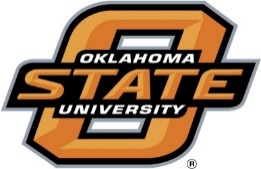 University Assessment and TestingSoftware Request Form(this form should be uploaded with your budget request form)Name of Software  Number of Licenses/Copies requestedPurpose of Software/How Software will be used for Assessment Activity Cost Per Copy/LicenseTotal Amount Requested